Morris Area Genealogy Society Board MeetingAgendaMar 10, 201712:00 to 3:00p.m.Voting Board Members:S.Kehr , President			S.Simon, VP/PC; Trustee Past Pres.N.Lack , Treas.			<Open>, Corr.Sec.		C.Flatley, Rec.Sec. M. Solomon, Trustee; SP		M.Keane, Trustee		L.Foster, Pres.Em.	Committees & Others:R.Lindsay, Historian		C.Flatley, Hosp.		L.Foster, Indexing, ResearchC.Kissil, Lib.Liaison		L.Mathew, Memb.		L.Heinzerling, Name Tags	J.Short//M.Corson,  B&B 	MJ Solomon, Newsltr; SP	M.Corson, Publicity	S.Kehr, Webmaster, Speakers Bureau 			E.Simon, Surnames	J. Short, DNA			B.Stein, Cross Pond		R.Daniels, SIGS Coord.L.Andrews, German & EE	S. Newsome, Italian & WE		---------------------------------------------------------------------------------------------------------------------Minutes from November 2016 – ATTENDEES: PLEASE READ BEFORE MEETING - Carole FOld BusinessMAGS Archive Responsibility Checklist - attached as part of this agenda – RoyAnnual Donation to MCL and MMTLNominating CommitteeMAGS Board 2017-2018 Appointed Positions:	Newsletter Editor	Jeff Remaly	Publicity		Mary-Jo SolomonNew BusinessSalmon Fund statusGeneral ReportsTreasurer’s Report - NancyCorresponding Secretary – Susan KCommittee Reports	Programs –Susan S	Membership – Linda M	Historian - RoyIndex Group - Linnea 	Newsletter - Mary-Jo	Publicity – Martha	Refreshments	- Carole F	Research – Linnea	SIGS Coordinator – Ruth	Speakers Bureau – Susan K	Websites – Susan K		MAGs Public Website		MAGS Audio Website	Special Projects – Mary-Jo		Mission Statement – new statement attached below		Denville Historical Society 		Hilltop Presbyterian Church –		First Baptist Church (Roy)		Lake Hopatcong Historical Society/Museum (Roy)			Parsippany Historical and Preservation SocietyAdjournment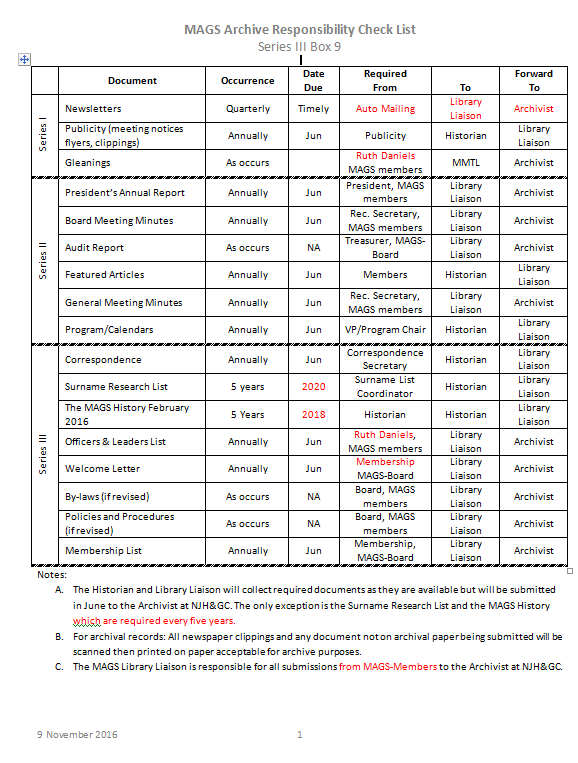 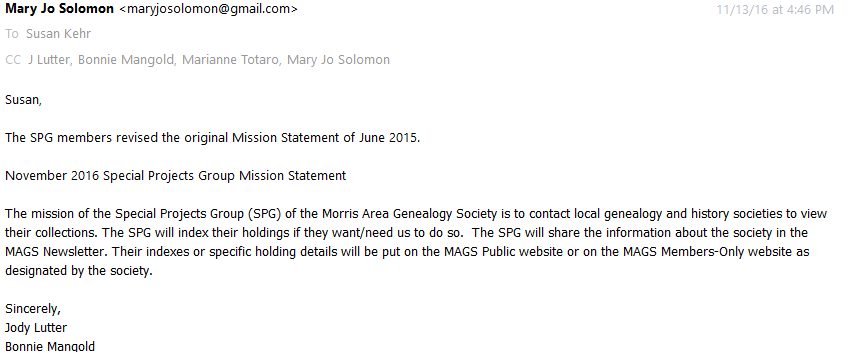 President Ruth DanielsVP Program ChairMartha CorsonTreasurerNancy LackRecording SecretaryCarole FlatleyCorresponding SecretarySusan SimonTrustee 2017-2019Mary-Jo Solomon